EMIS – Booking Treatment SchedulePurpose: This document provides guidance on how book a Treatment Schedule in EMIS.Click on the Appointments icon on the ribbon (when in Patient Administration) and select ‘Book Treatment Schedule’ - the Add Patient Schedule box appears: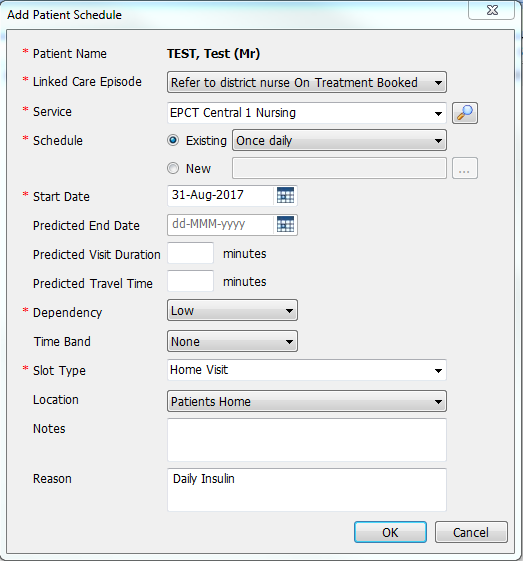 If Patient Schedule requires an end date:In the ‘Schedule’ section of the ‘Add Patient Schedule’ screen select ‘New’ and click on the button: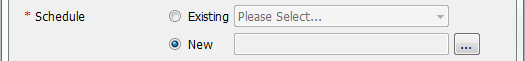 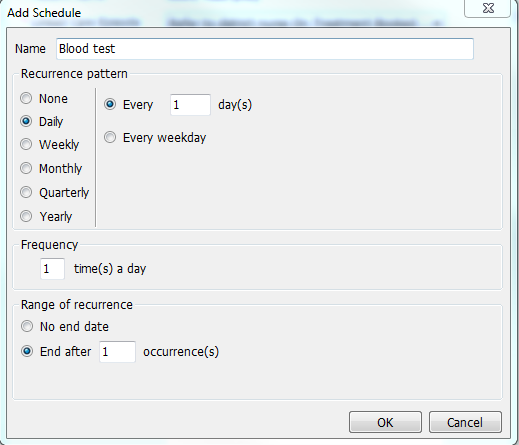 Click on OKThe patient will now appear on the Assignment List